OFFICE OF THE PRINCIPAL			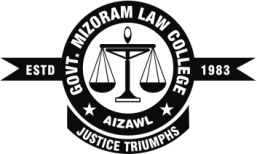 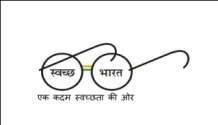 GOVT. MIZORAM LAW COLLEGE	(Affiliated to Mizoram University & Bar Council of India)					website: mlc.mizoram.gov.in				CHARGE REPORT	Certified that the charge of the Post of ________________________, Part-time/Full-time/Contract, in the Govt. Mizoram Law College, Aizawl, Mizoram, has been assumed/relinquished by me on this forenoon of the _________________________ in accordance with Memo No.___________________________ Dated the _____________________ of the College.Signature: __________________Name: _____________________Designation: ________________Dated: _____________________Copy to:Director, Higher & Technical Education, for information.Account Assistant/Cashier, Govt. Mizoram Law College.Guard FilePersonal File.Countersigned